魚沼学園・魚沼更生園ふれあい展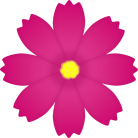 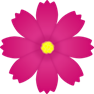 日時：平成28年11月12日(土)　10時00分～14時00分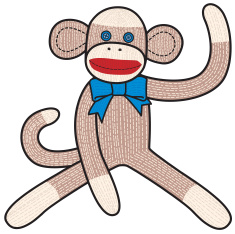 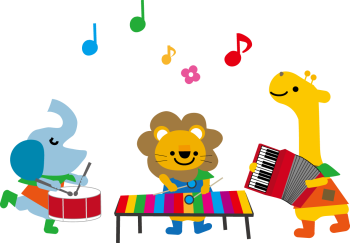 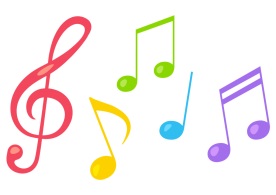 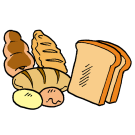 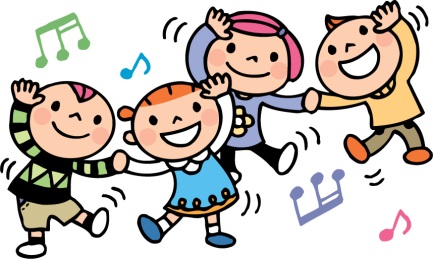 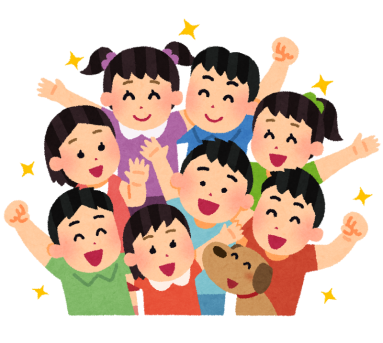 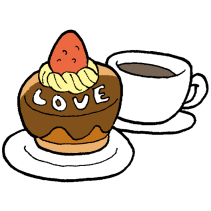 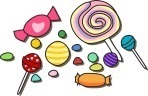 　　＜会場、問い合わせ＞「魚沼学園、魚沼更生園」　住所：魚沼市十日町1403－1　電話：025－792－0846　担当：佐藤由香子